м 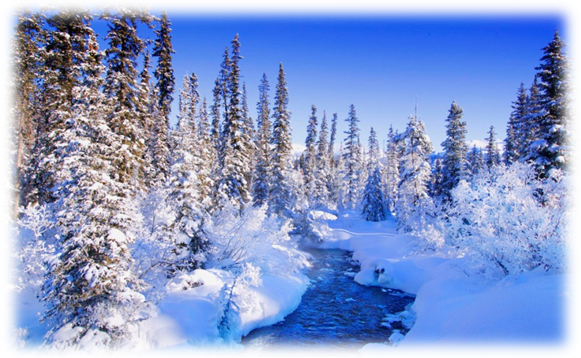 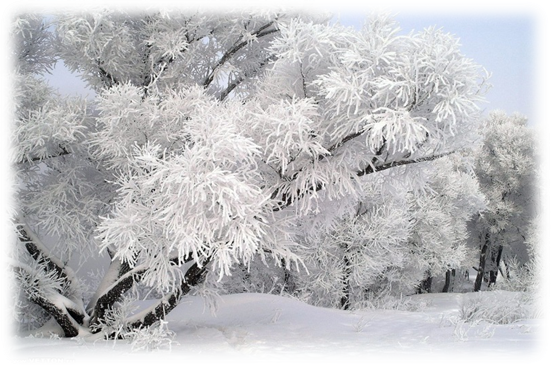 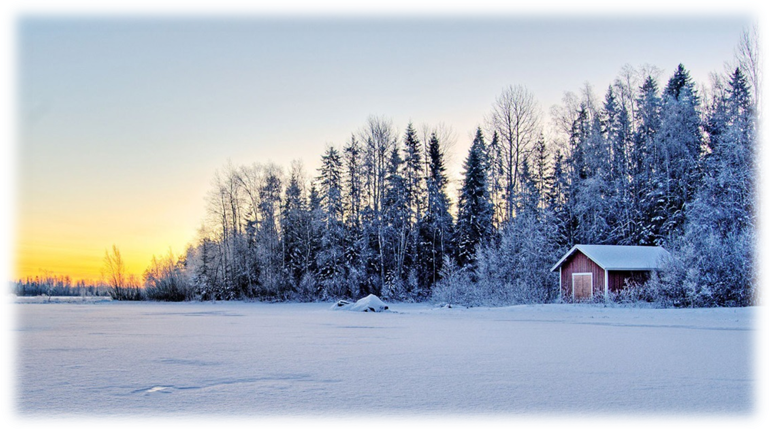 